Aplikasi Game Edukasi Jelajah Pulau Sumatera  Berbasis AndroidEka Chandra Ramdhani1, Irfan Galuh21AMIK BSI BEKASIe-mail: eka.ecr@bsi.ac.id2AMIK BSI KARAWANGe-mail: ivanmelodickzt@gmail.comAbstract  –  See the development of games and multimedia at this time, and reinforced by the weak understanding of the younger generation of Indonesia about the culture of his own country. Therefore, the author took the initiative to create a mobile game that raised one of the culture of the country of Indonesia in general, especially for the provinces contained in the island of Sumatra. In the process of making this game the author uses Adobe Flash Professional Creative Suite 5.5 software for making all the characters, background and sound effects. Because in Flash itself already there are some sound library that can be used for the needs of the application in this game that the author made. For the programming language used the author uses only one programming language that is ActionScript 3.0. this programming language is functional enough to build a game, because it is supported with Object Oriented Programming which facilitate in making this game. In the latest version of Adobe Flash it is now possible to publish data into applications gained in instal on mobile devices, in this case android, making it possible to create android applications without having to abandon actionscript as the programming language used. It is expected that with this game will the user's understanding of cultural diversity in Indonesia, especially the island of Sumatra will be better understood and known.Key Word: Actionscript, Object Oriented Programming, Adobe FlashI. PENDAHULUANNegara indonesia memiliki ratusan adat dan budaya yang tersebar di penjuru nusantara. Mulai dari pakaian adat daerah, senjata khas hingga rumah adat daerah masing-masing. Jika diperhatikan ketika euforia batik menjadi begitu semarak dipakai di berbagai kalangan masyarakat. Disebabkan ada salah satu negara tetangga yang mengklaim batik tersebut sebagai salah satu budaya mereka. Kemudian ramai dan gaduh, tiba-tiba menjadi nasionalis. Hal ini terjadi karena pendidikan dasar atau pemahaman dasar akan pentingnya menjaga dan melestarikan adat istiadat budaya bangsa Indonesia masih sangat minim di kehidupan masyarakat, khususnya kepada generasi muda atau jika lebih di kerucutkan menuju kepada anak-anak. Anak-anak pada usia 5 sampai dengan 13 tahun sedang dalam masa pertumbuhan pesat. Mereka akan mencerna apapun yang mereka lihat dan dengar , sedangkan kenyataannya pada saat ini mereka sedang berada pada zaman industri game yang berkembang pesat, yang mana industri game ini lebih di monopoli oleh negara-negara lain yang lebih maju. Tidak dapat dihindari, membaca dan mempelajari budaya, melalui membaca buku merupakan hal yang saangat membosankan terutama untuk generasi milenia. Materi yang kurang menarik bahkan terkesan sangat monoton, tidak akan mampu menciptakan daya tawar yang menarik bagi anak-anak pada usia sekolah dasar yang notabene mereka sangat senang bermain. Akan sangat sulit jika memaksakan anak yang rata-rata enggan untuk membaca buku tentang kebudayaan, hal itu merupakan  metode yang sulit untuk berhasil, jika berhasil pun itu adalah bertuk ketakutan atau keterpaksaan dari anak itu sendiri. Game merupakan salah satu media yang dapat digunakan untuk mengatasi masalah tersebut. Sehingga tanpa mereka (anak-anak) sadari mereka sedang belajar sambil bermain. Aplikasi Game edukasi jelajah pulau sumatera berbasis android untuk mensimulasikan permasalahan yang ada sehingga diperoleh esensi atau ilmu yang dapat digunakan untuk menyelesaikan permasalahan tersebut. Tujuan game  edukasi ini dapat digunakan sebagai salah satu media edukasi yang memiliki pola pembelajaran learning by doing. Berdasarkan pola yang dimiliki oleh game tersebut, pemain dituntut untuk belajar sehingga dapat menyelesaikan permasalahan yang ada. Status game dan instruksi yang disediakan oleh game akan membimbing pemain secara aktif,  sehingga dapat memperkaya pengetahuan saat bermain (Vitianingsih, 2016).II. METODOLOGI PENELITIANMetodologi yang digunakan dalam penulisan tugas akhir ini adalah sebagai berikut:1. Tahap pengumpulan dataMenurut Sugiyono (2012:137) berdasarkan teknik pengumpulan data dapat dilakukan dengan cara :Studi PustakaYaitu mengumpulkan data atau informasi dari buku dan jurnal yang terkait dengan rancangan aplikasi dan mengumpulkan data atau informasi dari situs-situs yang objektif.ObservasiYaitu mengamati dan mencoba tutorial atau panduan rancangan aplikasi yang tersedia atau dapat diperoleh dari berbagai sumber.2. Metode Pengembangan Perangkat LunakMetode yang digunakan pada pengembangan perangkat lunak ini menggunakan model SDLC waterfall (Rosa dan Shalahudin, 2013:29) yang terbagi menjadi lima tahapan, yaitu :Analisis kebutuhan perangkat lunakProses pengumpulan kebutuhan dilakukan secara intensif untuk membuat spesifikasi kebutuhan perangkat lunak agar dapat dipahami seperti apa yang dibutuhkan oleh user. Spesifikasi kebutuhan perangkat lunak pada tahap ini perlu untuk didokumentasikan.DesainDesain perangkat lunak adalah proses multi langkah yang fokus pada desain pembuatan program perangkat lunak termasuk struktur data, arsitektur perangkat lunak, representasi antarmuka dan prosedur pengkodean.  Tahap ini mentranslasi kebutuhan perangkat lunak dari tahap analisis kebutuhan ke representasi desain agar dapat diimplementasikan menjadi program pada tahap selanjutnya.  Desain perangkat lunak yang dihasilkan pada tahap ini juga perlu didokumentasikan.Pembuatan kode programDesain harus ditranslasikan kedalam program perangkat lunak.  Hasil dari tahap ini adalah program komputer sesuai dengan desain yang telah dibuat pada tahap desain.  Pengujian Pengujian fokus pada perangkat lunak secara dari segi logika dan fungsional dan memastikan bahwa semua bagian sudah diuji.  Hal ini dilakukan untuk meminimalisir kesalahan (error) dan memastikan keluaran yang dihasilkan sesuai dengan yang diinginkan.Pendukung (support) atau pemeliharaan (maintenance)Tidak menutup kemungkinan sebuah perangkat lunak mengalami perubahan ketika sudah dikirimkan ke user. Perubahan bisa terjadi karena adanya kesalahan yang muncul dan tidak terdeteksi saat pengujian atau perangkat lunak harus beradaptasi dengan lingkungan baru. Tahap pendukung atau pemeliharaan dapat mengulangi proses pengembangan mulai dari analisis spesifikasi untuk perubahan perangkat lunak yang sudah ada, tapi tidak untuk membuat perangkat lunak baru.III. HASIL DAN PEMBAHASAN3.1 Analisis KebutuhanIdentifikasi dan analisis kebutuhan Pemakai:Informasi mengenai provinsi yang ada di pulau SumateraInformasi mengenai jenis budaya di masing-masing provinsiMengenal pakaian adat tradisional masing-masing provinsiMengenal senjata tradisional masing-masing provinsi3.2 Rancangan Perangkat Lunak3.2.1 Rancangan Storyboard	Berikut adalah rancangan storyboard  Menu utama seperti yang dijelaskan dibawah ini:Gambar 1.StoryBoard Menu Utama3.2.2 Rancangan Antar Muka         Game “JELAJAH PULAU SUMATERA” memiliki beberapa tombol navigasi dan fitur yang dapat di akses oleh pemain pada saat aplikasi dijalankan.Terdapat fungsi dan tampilan yang berbeda pada setiap navigasi yang di pilih. Berikut penjelasan untuk masing- masing navigasi:  Pilih StageSaat tombol play pada menu utama di pilih maka pemain akan masuk ke dalam menu pilih stage. Didalam menu ini terdapat beberapat ombol untuk masing – masing provinsi. Adapun tombol provinsi yang dapat dipilih adalah : Nangroe Aceh Darusallam, Sumatera Utara, Sumatera Barat, Riau dan Jambi.Gambar 2. Tampilan menu pilih stageInformasi StageSetelah memilih salah satu stage yang akan dimainkan maka pemain akan masuk kedalam tampilan informasi stage,  dimana pada bagian ini akan dimunculkan informasi lebih detail mengenai kota atau provinsi yang akan dimainkan. Didalamnya terdapat 1 buah tombol navigasi yaitu nextGambar 3. Tampilan Informasi StageTampilan opening StageIni adalah tampilan sebelum memasuki arena permainan. Tampilan ini untuk memberikan informasi kota apa yang sedang di mainkan .Gambar 4. Tampilan Opening StageTampilan Arena StagePada bagian ini adalah tampilan dari arena bermain game. Terdapat tiga buah tombol navigasi yaitu :Lompat, Berguling dan Pause. Tombol lompat berfungsi untuk melakukan aksi lompatan pada playerTombol berguling berfungsi untuk melalukan aksi berguling pada playerTombol pause untuk menghentikan permainan dan memunculkan menu pause.Selain tombol navigasi pada bagian ini juga terdapat informasi sisa nyawa dan score yang sudah didapatkan oleh pemain.Gambar 5. Tampilan Arena StageMenu PauseTampilan ini akan muncul jika player menekan tombol pause yang terdapat di arena permainan. Pada menu ini terdapat dua buah tombol navigasi yaitu :Main lagiNavigasi ini berfungsi untuk menghilangkan menu pause dan kembali melanjutkan permainan yang terhentiKeluar permainanNavigasi ini berfungsi untuk mengakhiri permainan dankembali ke menu utama.       Gambar 6. Tampilan Menu PauseLevel SelesaiPada bagian ini adalah tampilan yang akan muncul apabila pemain berhasil menyelesaikan permainan. Terdapat informasi total score dan ada dua buah navigasi didalamnya yaitu :  MenuNavigasi ini berfungsi untuk kembali ke menu utama.  Lanjut stageNavigasi ini berfungsi untuk melanjutkan ke stage berikutnya.         Gambar 7. Tampilan Level Selesai3.3 Implementasi dan Pengujian Unit3.3.1 ImplementasiImplementasi Rancangan Antar MukaImplementasi rancangan antar muka pada aplikasi game Jelajah Pulau Sumatera bedasarkan hasil rancangan antar muka.1). Tampilan Menu UtamaDalam frame ini terdapat dua menu yang bisa dipilih, antara lain : Playdan Exit.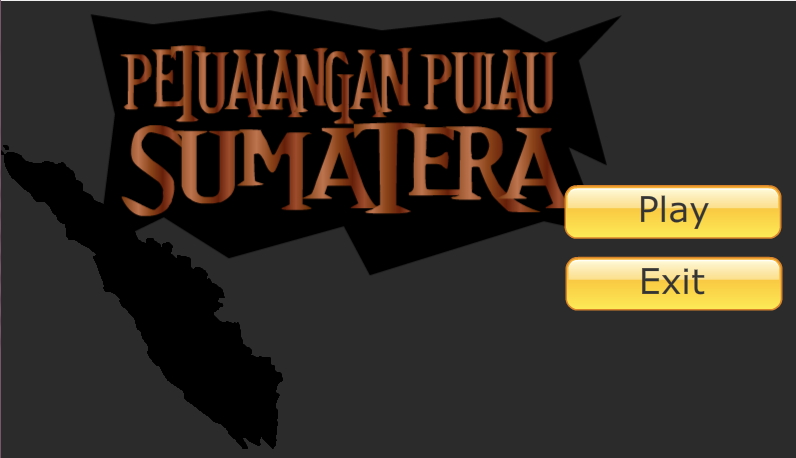     Gambar 8. Implementasi Menu Utama2). Pilih StageSaat tombol play pada menu utama di pilih maka pemain akan masuk ke dalam menu pilih stage. Didalam menu ini terdapat beberapat ombol untuk masing – masing provinsi. Adapun tombol provinsi yang dapat dipilih adalah : Nangroe Aceh Darusallam, Sumatera Utara, Sumatera Barat, Riau dan Jambi.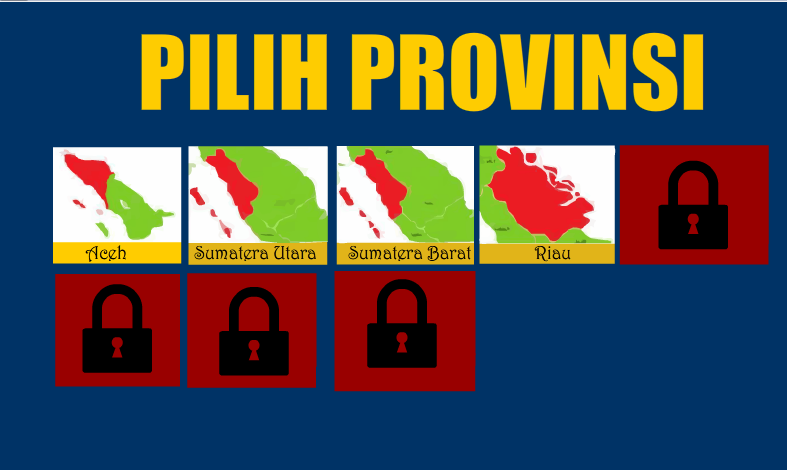          Gambar 9. Implementasi Informasi Stage3). Tampilan opening StageIni adalah tampilan sebelum memasuki arena permainan. Tampilan ini untuk memberikan informasi kota apa dan misi apa yang harus dilakukan.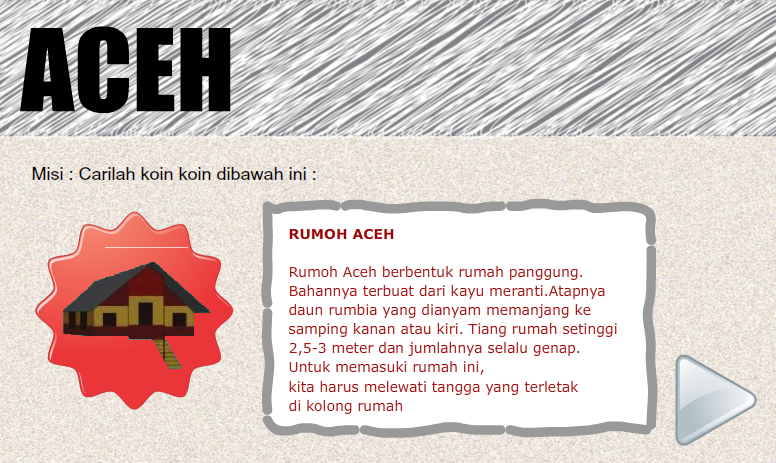         Gambar 10. Implementasi Opening Stage4). Tampilan Arena Stage      Pada stage iniadalah arena di provinsi Aceh, berlatarkan gambah rumoh aceh untuk mempertegas lokasi pada arena yang di mainkan. Terdapat tiga buah tombol navigasi yaitu :Lompat, Berguling dan Pause. Tombol lompat berfungsi untuk melakukan aksi lompatan pada playerTombol berguling berfungsi untuk melalukan aksi berguling pada playerTombol pause untuk menghentikan permainan dan memunculkan menu pause.Selain tombol navigasi pada bagian ini juga terdapat informasi sisa nyawa dan score yang sudah didapatkan oleh pemain.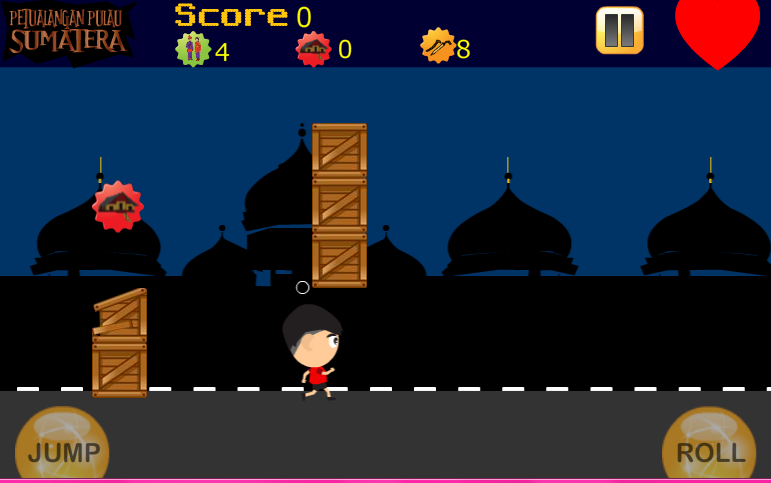          Gambar 11. Implementasi Arena Stage5). Menu Pause Tampilan ini akan muncul jika player menekan tombol pause yang terdapat di arena permainan. Pada menu ini terdapat dua buah tombol navigasi yaitu :Main lagi     Navigasi ini berfungsi untuk menghilangkan menu pause dan kembali melanjutkan permainan yang terhentiKeluar permainan     Navigasi ini berfungsi untuk mengakhiri permainan dankembali ke menu utama.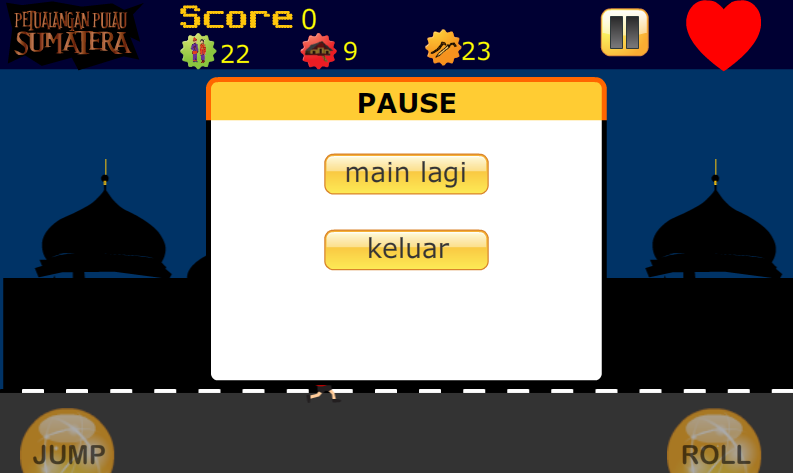            Gambar 12.Implementasi Menu Pause6). Level Selesai     Pada bagian ini adalah tampilan yang akan muncul apabila pemain berhasil menyelesaikan permainan. Terdapat informasi total score dan ada dua buah navigasi didalamnya yaitu :a).   MenuNavigasi ini berfungsi untuk kembali ke menu utama.b).  Lanjut stageNavigasi ini berfungsi untuk melanjutkan ke stage berikutnya.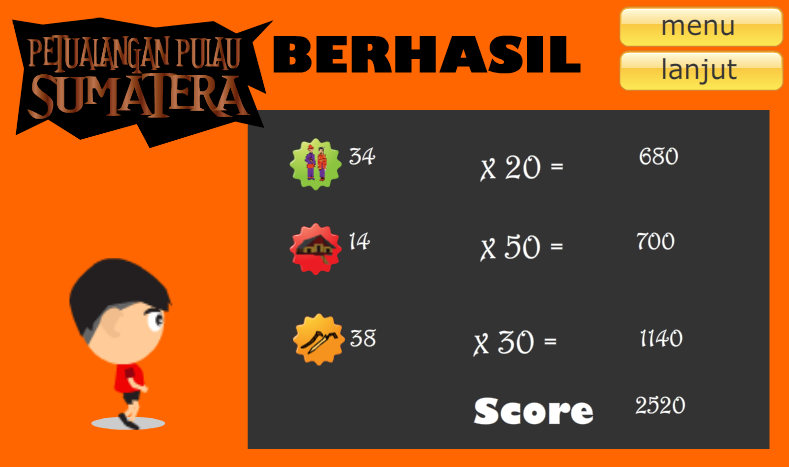        Gambar 13. Implementasi Level Selesai3.3.2 Pengujian UnitBlackBox TestingPengujian terhadap program yang di buat yang fokus terhadap proses masukan dan keluaran program.Tabel 1.Pengujian UnitIV. KESIMPULAN4.1 Kesimpulan       Berdasarkan hasil implementasi dan pengujian yang dilakukan pada game Jelajah Pulau Sumatera dapat diambil kesimpulan bahwa:Game ini dapat mewakili informasi mengenai kebudayaan di pulau sumatera dengan baikPemain dapat bermain dan belajar budaya tentang pulau sumatera dengan bermain game ini dan dapat memahaminya dengan baikGameplay menjadi lebih menarik dan menantang karena game ini dapat membuat pemain untuk menyelesaikan dan memainkannya kembali.4.2 Saran       Game yang penulis bangun hingga saat ini masih sebatas membahas budaya beberapa provinsi yang terdapat di pulau sumatera. Adapun saran-saran yang dimasukan antara lain :Agar Game yang dibangun ini dapat dimainkan di semua platform mobile.Materi game mencakup semua provinsi yang ada  di Indonesia.REFERENSIAnik Vega Vitianingsih I.2016. Game Edukasi Sebagai Media Pembelajaran Pendidikan Anak Usia Dini. Jurnal INFORM, Vol. 1, No.1, ISSN :2502-3470, hal 1-8.Colin Moock. 2007. Essential ActionScript 3.0, First Edition ed. Sebastopol, CA: O'Reilly Media, Inc.8-12.Niaga Swadaya  2009. Mengenal Rumah Adat, Pakaian Adat, Tarian Adat, dan Senjata Tradisional 33 Provinsi Di Indonesia. Jakarta : Niaga Swadaya,41.45.Wahana Komputer. 2012.Beragam Desain Game Edukasi dengan Adobe Flash CS5.Yogyakarta : Andi Offset, 65-70.Yudistira & Ir. Bayu Adjie. 2007. Buku Latihan 3D Studio MAX 9.0. Jakarta : PT Elex Media Komputindo, 35-45.VisualSketsaAudioDalam frame ini terdapat empat menu yang bisa dipilih, antara lain : Play, ExitIntro.mp3Menampilkan permainanMenampilkan permainanMenampilkan permainanMasukanHasil yang diharapkanHasil pengujianMemilih menu mainMenampilkan Pilih Stage[√] diterima  [  ] ditolakMemilih Provinsi Masuk ke informasi provinsi[√] diterima  [  ] ditolakMemilih tombol  playMasuk ke arena permainan[√] diterima  [  ] ditolakMen-tap tombol JUMPKarakter Melompat[√] diterima  [  ] ditolakMen-tap tombol ROLLKarakter  Bergurling[√] diterima  [  ] ditolakMenabrak KotakDarah berkurang[√] diterima  [  ] ditolakMenabrak koinKoin bertambah [√] diterima  [  ] ditolakMemilih Menu pauseMemilih Menu pauseMemilih Menu pauseTap tombol pauseMenampilkan menu pause[√] diterima  [  ] ditolakTap tombol  main lagiKembali ke permainan[√] diterima  [  ] ditolakTap tombol  keluarKembali ke menu utama[√] diterima  [  ] ditolakLevel SelesaiLevel SelesaiLevel SelesaiTap tombol lanjutkanMasuk ke pilih provinsi[√] diterima  [  ] ditolakTap tombol keluarKembali ke menu utama[√] diterima  [  ] ditolak